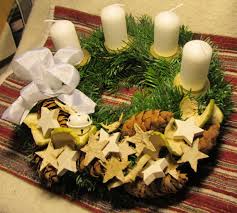 naVánoční dílničku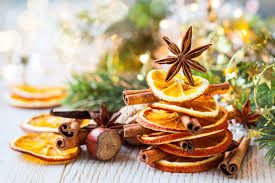        která se bude konat v sobotu 26.11. 2016 od 13:00 hod. v baráčku na SamšiněVýroba adventních věnců a vánočních ozdob